Урок русского языка. 1 класс.УМК «Планета знаний»Тема: «Сочетания чу-щу»Тип урока: открытие новых знанийЦель и ожидаемый результат: формировать умение правильно писать слова сочетаниями ЧУ, ЩУ; развивать умение различать в словах мягкие шипящие звуки и правильно обозначать на письме сочетания этих звуков с гласными, развивать фонематический слух при дифференциации слов на материале устной и письменной речи; обогащать словарный запас учащихся; закреплять навыки работы с предложением;Задачи:1.Формировать условия для возникновения у учащихся внутренней потребности включения в учебную деятельность.2.Закреплять учащимися пробное учебное действие, учить фиксировать учащимися индивидуальное затруднение.3.Создать условия для определения плана учебных действий для открытия новых знаний.4.Способствовать применению обучающимися нового знания с проговариванием во внешней речи.5. Организовать самоанализ и самооценку деятельности обучающихся на уроке разными способами.Оборудование к уроку:1.Т.М. Андрианова, В.А. Илюхина. Учебник для 1 класса, стр.52-53.2. Рабочая тетрадь № 2 стр.10-11.3.Презентация к уроку, проектор, экран.4. Конверты со словами.Технологическая карта урока:Приложение (для конвертов)Булька одуванчиков лужайке щенок на среди резвилсяв соловьиные часто трели лесах звучатС к ворона верхушки кормушке ели спустиласьс восходом солнца подул сильный ветерпо реке плыли маленькие и большие льдинысквозь зелень берёзок проглядывало солнцекапли росы сверкают в лучах солнцатишиной встречает нас лесная чащалодка медленно скользила по водегрибы прячутся в густой травев лесной глуши расцвёл душистый ландышсолнечный луч пробился сквозь тучиза окном яростно завывал ветерпод ногами громко хрустнула сухая веткаЭтап урокаДействия учителяДействияучащихсяПланируемые результатыУУД1. Мотивация к учебнойдеятельности..2. Актуализация опорных знаний.3.Постановка учебной проблемы4.Открытие нового знания5. Применение нового знания. Первичное закрепление.6.Самостоятельная работа с самопроверкой по эталону.7. Включение в систему знаний и повторение.8.Рефлексия учебной деятельности на уроке.- Улыбнитесь те, кто пришел с открытым сердцем и хорошим настроением. Спасибо.- Кивните головой те, кто относится с уважением ко всем присутствующим. Спасибо.- Поднимите руку те, кто готов трудиться. Спасибо.- Какими вы хотите быть на уроке? (активными, старательными, внимательными)- Для чего нам это необходимо? (чтобы много знать, набраться знаний и т.д.)- Пожелаем друг другу успехов!(Число, классная работа)Откроем тетрадь на стр.10., положили с наклоном, вспомнили правила посадки.Послушайте отрывок из замечательного произведения всеми любимого писателя. Подумайте, кто автор этих строк и как называется произведение?Ветер на море гуляетИ кораблик подгоняет;Он бежит себе в волнахНа раздутых парусах.(сказка о царе Салтане)Его портрет всем знаком – всякий, взглянув на это лицо с живыми, ясными глазами, на эти вьющиеся волосы, скажет: это А.С. Пушкин.СЛАЙД №1-3Сегодня мы отправимся в небольшое путешествие в волшебный мир сказок Пушкина.СЛАЙД №4А вот и наш корабль.Чтобы путешествие было удачным, необходимо:- Быть внимательным;- Правильно выполнять задания, и тогда нас ожидает успех!Чтобы кораблю не сойти с курса, мы возьмем с собой Атлас-путеводитель и будем в нем вести записи.Как понимаете значение этого слова, Атлас-путеводитель?(Сборник карт, справочник, рекомендуемый маршрут.Направляет нашу работу)АТЛАС - ПУТЕВОДИТЕЛЬ1.Повторение знаний.2.Тема.3. Цель.4.Работа над новой темой.5.Словарная работа.6.Выводы.СЛАЙД №5-7- Чтобы попасть на корабль нужно выполнить задание 1 Атласа-путеводителя.Смотрим на экран. Задание следующее: вставить пропущенные буквы (опрос по цепочке)ЛЫЖ., Ч.СЫ, Щ.ВЕЛЬ, Ш.НА СЛАЙД №8Молодцы!- Что нам помогало, чтобы верно написать все эти слова? (правило)Какое правило вам помогло вставить букву?(Правило «Правописание сочетаний жи - ши, ча – ща».)Проговорим хором нашу запоминалочку:Зашуршали камыши:«Только с И пишите ШИ!»Им ответили ежи:«Только с И пишите ЖИ!»И шумит лесная чаща:«Ты стихи читай почаще,Там волшебные слова:ЧА и ЩА пишите с А!»Откройте тетрадь на стр.11., положите под наклоном, вспомним правила посадки.Задание: записать слова с экрана, вставить букву, выделить орфограмму.Как будем работать? (ученик проговаривает)- Первое слово с красной строки, с заглавной буквы, остальные со строчной через запятую, в концеставлю точку.- Проверим себя по эталону (образцу) СЛАЙД №9С какой целью будете проверять? (Те, кто ошибся сможет определить причину своей ошибки, а кто выполнил работу правильно проверит правильность своих рассуждений)− Как вы будете фиксировать результат?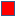 правильно вставлю все пропущенные буквыдопущу 1 ошибку в сочетании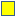 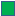 допущу больше 2 ошибок в сочетании- У кого есть ошибки? Что вам надо повторить?(Повтор правила)Итак, мы повторили написание жи-ши, ча-ща, выполнили пункт 1 нашего путеводителя. СЛАЙД №10Определение темы.Послушайте ещё отрывки из сказок Пушкина. (Дети читают выразительно в учебнике на стр. 52, упр.1).Назовите произведения.Дальше мы с вами, следуя нашему путеводителю, попробуем определить тему урока.Обратите внимание на написание выделенных слогов.Какой звук обозначен буквой Ч? (согл, шипящ, всегда мягкий)С какой гласной пишется сочетание ЧУ? (У).- Заметьте такую особенность, все согласные, стоящие перед Узвучат твёрдо. (Ручка, бусы)А перед нами противоречие – звук мягкий, за ним следует У) Исторически сложившееся противоречие.Написание данного сочетание подчиняется правилу.Какой звук обозначен буквой Щ?Дайте характеристику. (согл, непарн, шипящ, всегда мягкий)Какая гласная пишется в сочетании ЩУ? (У)Кто догадался, какая тема нашего урока? СЛАЙД №11-13Сочетания ЧУ-ЩУ.Верно, тема урока «Сочетания ЧУ-ЩУ»Молодцы, мы справились со 2 пунктом нашего Атласа.Может кто-нибудь сам сможет вывести правило написания ЧУ-ЩУ?- Давайте откроем учебник и проверим, правильно ли мы рассуждали?На стр. 52 прочитайте правило в красной рамке.В сочетаниях чу, щуПишут только букву у.Я грамотно писать хочу,Слова на чу и щу учу:- Как вы думаете, где нам пригодится данное знание?(При выполнении упражнений, в написании писем, СМС…)ФизкультминуткаВы, наверное, устали?Ну, тогда все дружно встали.Ножками потопали,Ручками похлопали,Раз – присели, два – привстали,Покрутились, повертелисьИ на место все тихо уселись- Какие наши дальнейшие действия?(Нам надо потренироваться.)- Следуем намеченному курсу.- Так как же будем писать сочетания ЧУ - ЩУ?(С буквой У.)Продолжаем работать по 4 пункту . СЛАЙД № 14-16Начнем со строчки чистописания с сочет. ЧУ-ЩУ.НА ДОСКЕСмотрим на доску, я показываю, вы следите за написанием элементов букв, соединениями.Открываем тетрадь с 10. Прописать по 2 сочетания, помним о правилах посадки, положении тетради.(Следующие 2 строки с комментированием и с проверкой по образцу - деревня)Хорошо, продолжаем закреплять изученную орфограмму.Выполнение в тетради упражнений (1,2).Находим в учебнике на стр.52 упр.2. Читаем задание:Запиши слова по образцу, подчеркни сочетания чу-щу.Чему будем учиться, выполняя задания?(Писать сочетания ЧУ-ЩУ, красиво оформлять записи).Итак, 1 столбик выполним вместе, а 2-самостоятельно.Записываем первую пару по образцу:ПОКАЗ НА ДОСКЕмолчит-молчу , дальше дети комментируют(1 столбик)2 столбик выполняем самостоятельноПроверка по образцу и оценивание. (Квадратик на полях)Зачитать пары слов во втором столбике, проговаривая подчеркнутое сочетание.Молодцы.Кто допустил ошибки на изучаемое правило?Что нужно повторить? СЛАЙД № 17-18Физминутка для глаз- Сядьте удобно, не меняя положения головы, выполняйте следующее:Глазки видят все вокругОбведу я ими кругВверх, вниз, на дверь, в окно,Глазкам видеть все дано.Обведу я снова кругИ глаза закроюПредставлю, за бортом плещут волны, кричат чайки, дует легкий ветерок, который приносит свежесть;- глубоко вдохните и почувствуйте запах моря.- Подышите глубоко.1,2,3,4,5- глазки видят все опять.СЛАЙД №19.Посмотрите на наш план, какой пункт следующий?(Словарная работа).- У нас на горизонте – Остров загадок.Отгадайте, чтобы узнать новое словарное слово:Круглое, румяноеЯ расту на ветке.Любят меня взрослые,Любят меня детки!(ЯБЛОКО).ПОКАЗ СЛОВАРНОГО СЛОВА СЛАЙД № 20Ребята, где мы можем сделать ошибку? ЛОДавайте посмотрим в учебнике на стр.53 родственные слова к слову «яблоко» (яблочко, яблочный сок).Могут ли они помочь нам в написании слога «ЛО» в слове «яблоко», поставим ударение в родственных словах.Написание этого слова нужно запомнить.А поможет нам само яблоко (показ яблока)Само яблоко на какую букву похоже? (О).Верно, оно само нам и поможет запомнить словарное слово!СЛАЙД №21Запишем слово в тетрадь, поставим ударение, выделим точкой непроверяемую безударную гласную.- Посчитайте сколько букв, звуков.(6 б., 7 зв.)- Почему звуков больше, чем букв?Итак, как легче его запомнить написание слова яблоко?Как связано наше словарное слово со сказками Пушкина?В каком произведении А.С.Пушкина яблоко послужило не доброму делу? Почему? (Оно было отравлено )Вдруг неоткуда налетели тучи, закрыли солнышко. Как бы в море не было шторма.- Что такое шторм? (Буря, сильный ветер)Во время шторма корабль может перевернуться. Чтобы этого не произошло, нужно прогнать тучи.- В народе есть такая поговорка: «Одна голова хорошо – а две лучше». Вот и сейчас поработаем в парах и может быть разгоним тучи.Повторим правила работы в паре.1. Работать должны оба.2. Свое несогласие выражай вежливо.3.Один говорит, другой слушает.4. Если не понял, переспроси.5.Договор об ответственном за ответ.Перед вами конвертики, в которых лежат слова. Ваша задача: составить из слов предложение.В некоторых конвертах есть несколько предложений, вам нужно восстановить текст.Молодцы. А сейчас запишите в тетрадь 1 понравившееся предложение, но помните, что в этих словах есть орфограмма-правило?С чего начнём работу? (Используем зелёную ручку)Дополнительное задание: найдите в своих предложениях главные члены предложения. СЛАЙД № 22Чтобы сойти с корабля, нужно закончить предложения и сделать выводыМне удалось …Меня удивило …Мне понравилось …Я не запомнил правило…Я всё понял и могу объяснить другому…У меня остались вопросы…На уроке было сложным…Мне ещё надо поработать…Я доволен своей работой на уроке…Мне очень хотелось бы, чтобы вы оценили свою работу с помощью яблони мудрости. Если вы уверены, что самостоятельно можете писать слова с сочетаниями ЧУ - ЩУ - повесьте красное яблочко. Если у вас есть сомнения - желтое. Если вы думаете, что эти слова еще вызывают у вас большие затруднения - зеленое.(Учащиеся вешают яблоки разного цвета).- Ребята, посмотрите на яблоньку. Сколько красных спелых яблок на ней появилось! Вы хорошо поработали!Чтобы зеленые и желтые яблочки дозрели, мы будем еще тренироваться в написании слов с сочетаниями ЧУ-ЩУ, а так же и с другими изученными орфограммами.(Я хочу отметить работу на уроке … )В завершение урока, я хочу сказать следующее.Ребята, вас ждёт ещё много прекрасных встреч с великим поэтом. СЛАЙД № 23К нам приходят пушкинские сказыНад тёмным злом добра в них торжество,Сыплются слова, слова-алмазы.С ними нам добрей и лучше стать дано.Дети проявляют психологическую готовность к познавательной деятельностиДети улыбаются .Совместное планированиеРабота по алгоритмуФронтальная работаОтветы детейРабота в тетрадиРефлексияОтветы детейФронтальная работаОпределяют темуУстанавливают связьСтавят цельВыполнение упражненийРаботают с учебникомОтветы детейОтветы детейРабота в тетрадиПроверяют, рефлексияОтветы детейРабота с учебникомРабота в тетрадиРабота в парахОтветы детей.Ответы детейРефлексия учебной деятельностиОтветыРефлексия эмоц. состоянияЛичностные:Мотивация к изучению учебного материалаРегулятивные:Волевая саморегуляция, самоорганизацияЛичностные:Осознание своих эмоций, интереса к изучению русского языкаКоммуникативные:Умение оформлять свои мысли в устной формеКоммуникативные:Умение выслушать и понимать речь другихРегулятивные:Умение работать в соответствии с установленными правиламиПознавательные:Логические : умозаключение, умение ориентироваться в своей системе знаний,актуализация изученных способов действий, развитие мыслительных операцийКоммуникативные:Умение оформлять свои мысли в устной формеРегулятивные:Умение осуществлять действие по заданному образцу и заданному правилуРегулятивные( в случае ошибок-коррекция):Умение видеть указанную ошибку и исправлять ееРегулятивные:Уметь проговаривать последовательность действий на урокеРегулятивные:Самоконтроль (сличение с эталоном)Познавательные (логические)Коммуникативные (Умение оформлять свои мысли в устной форме)Познавательные (логические, сравнение)Личностные (мотивация к изучению нового учебного материала)Регулятивные (планирование действий, контроль)Познавательные (логические, умозаключение))Регулятивные (удержание цели и задач урока)Коммуникативные (умение оформлять свои мысли в устной речи)Познавательные (общеучебные: следование инструкцииРегулятивные:Умение осуществлять действие по заданному образцу и заданному правилу, контрольРегулятивные (контроль, внесение корректив)Личностные (способность к самооценке на основе критерия успешности учебной деятельности)Познавательные (логические: умозаключение)Коммуникативные (умение оформлять свои мысли в устной речи)Познавательные (логические: умозаключениеПознавательные (общеучебные: следование инструкции)Логические : умозаключение, умение ориентироваться в своей системе знаний,актуализация изученных способов действий, развитие мыслительных операцийКоммуникативные:Умение оформлять свои мысли в устной формеПознавательные (общеучебные: следование инструкции)Регулятивные (удержание цели и задач урока; самооценка)